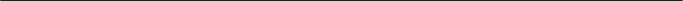 Carrier Objective:        Seeking a job in an environment where I will have the chance of utilizing my educational background    in accounting as well as my considerable experience in the same field.Executive Summary:Total 11 years’ Experience in the field of logistic and freight forward.Energetic individual can work well independently or in a team.Ability to maintain accuracy in work.Excellent strategic planning and problem solving skills.Good organizational and communication skills.Professional Experience:Qatar aviation,   Qatar from (25th Jan 2004 to 11th Feb 2006)Designation: as a "cargo handler\ driver, Company Profile:  Qatar aviation services. National Air Cargo, Dubai from (7th May 2007 to 14th July 14, 2015) Designation: cargo build up and flight line, Company Profile: Logistic and freight forwarding.Roles and Responsibilities PerformedRoutes inbound and outbound air freight shipments to their destinations: Takes telephone orders from customers and arranges for pickup of freight and delivery to loading platform.Assembles cargo according to destination.Weighs items and determines cost, using rate book.Itemizes charges, prepares freight bills, accepts payments and issues refunds.Prepares manifest to accompany shipments.Notifies shippers of delays in departure of shipment.Unloads inbound freight and notifies consignees on arrival of shipments and arranges for delivery to consignees.May force conditioned air into interior of plane for passenger comfort prior to departure, using mobile aircraft-air-conditioning-unit.ACADEMIC QUALIFICATION:Passed in SSC Examination in March 1999 from Goa Board Securing Pass ClassPERSONAL DETAILS NATIONALITY				:	 IndianDATE OF BIRTH			:          17th Sep 1981AGE					:          33 years MARITAL STATUS			:    	 MarriedSEX					:          MaleLanguages Known			:  	 English, Hindi and KonkaniJob Seeker First Name / CV No: 1714812Click to send CV No & get contact details of candidate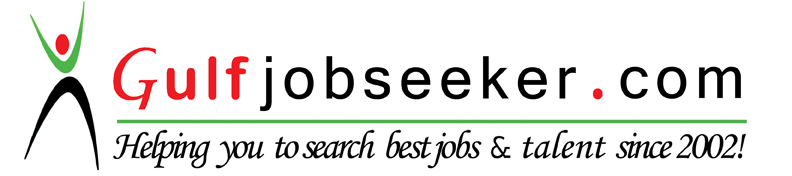 Robin 